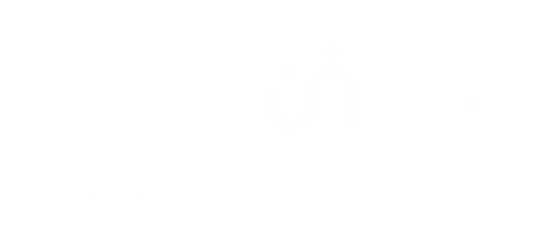 Articulo 8, fracción VI, inciso h); La agenda diaria de eventos, trabajos y/o actividades del sujeto obligado, del mes de JULIO  del Regidor Dr. Jose Roberto Garcia CastilloArticulo 8, fracción VI, inciso h); La agenda diaria de eventos, trabajos y/o actividades del sujeto obligado, del mes de JULIO  del Regidor Dr. Jose Roberto Garcia CastilloArticulo 8, fracción VI, inciso h); La agenda diaria de eventos, trabajos y/o actividades del sujeto obligado, del mes de JULIO  del Regidor Dr. Jose Roberto Garcia CastilloArticulo 8, fracción VI, inciso h); La agenda diaria de eventos, trabajos y/o actividades del sujeto obligado, del mes de JULIO  del Regidor Dr. Jose Roberto Garcia CastilloArticulo 8, fracción VI, inciso h); La agenda diaria de eventos, trabajos y/o actividades del sujeto obligado, del mes de JULIO  del Regidor Dr. Jose Roberto Garcia CastilloArticulo 8, fracción VI, inciso h); La agenda diaria de eventos, trabajos y/o actividades del sujeto obligado, del mes de JULIO  del Regidor Dr. Jose Roberto Garcia CastilloArticulo 8, fracción VI, inciso h); La agenda diaria de eventos, trabajos y/o actividades del sujeto obligado, del mes de JULIO  del Regidor Dr. Jose Roberto Garcia CastilloArticulo 8, fracción VI, inciso h); La agenda diaria de eventos, trabajos y/o actividades del sujeto obligado, del mes de JULIO  del Regidor Dr. Jose Roberto Garcia CastilloDÍA DÍA HORA ASISTENTESEVENTO, TRABAJO Y/O ACTIVIDADLUGAR Miercoles609:00Dr. José Roberto García Castillo    Regidor2da. Sesión Ordinaria del Consejo Municipal Contra las Adicciones en San Pedro Tlaquepaque.Sala de Ex presidentes.Miercoles612:00Presidenta Muncipal, Secretario del Ayuntamiento y RegidoresOctava Sesión Ordinaria de la Administración Pública Municipal 2022/2024Salón de SesionesJueves 710:00Presidenta Comisión Edilicia y Regidores VocalesSéptima Sesión  Comisión Edilicia de Derechos Humanos y Migrantes.Sala de Juntas en RegidoresJueves 711:00Dr. José Roberto García Castillo    Regidorentrevista con el Lic. Luis Pantoja MagallanesComisaria Municipal de San Pedro TlaquepaqueLunes1810:00Dr. José Roberto García Castillo    Regidor1er. Encuentro de Saxofonistas en TlaquepaqueEx capilla del Museo Pantaleón PanduroLunes1811:00Dr. José Roberto García Castillo    RegidorEntrevista con la Directora de Servicios Médicos Municipales,  Irma Yolanda Mercado ReynosoCruz Verde "Marcos Montero"Martes1910:00Presidenta Comisión Edilicia y Regidores VocalesSesión Comisión Edilicia de Salubridad e HigieneSalón de SesionesMartes1912:00Presidente Comisión y Regidores VocalesSesión Comisión Instalación  de la Comisión de Tianguis, Mercados y Espacios AbiertosSalón de SesionesMartes2610:00Presidente Comisión y Regidores VocalesSeptima Sesión Comisión Edilicia de Calles y CalzadasSala de Juntas en RegidoresMiercoles2710:00Presidente Comisión y Regidores VocalesSéptima Sesión  Comisión Edilicia de Servicios Públicos.Salón del PlenoMiercoles2711:00Presidente Comisión y Regidores VocalesSeptima Sesión Comisión Edilicia de Transparencia y Anticorrupción Salón del PlenoJueves 2810:00Presidenta Muncipal, Secretario del Ayuntamiento y RegidoresSesión Solemne"Casa Morelos"Viernes2912:00Presidente Comisión y Regidores VocalesSéptima Sesión Comisión de Promoción EconómicaSalon del pleno